Муниципальное бюджетное дошкольное образовательное учреждение«Детский сад№8»города АлейскаКонспект исследовательской деятельности в старшей группена тему: «Секреты шоколада»Подготовила Воспитатель:Темникова Н.А.                                                 Алейск 2024г.Цель: Познакомить детей с историей шоколада, сформировать и расширить представление воспитанников о свойствах шоколада (сладкий, горький, растворяется, тонет, не тонет, хрупкий) через элементарное экспериментирование. Задачи:Образовательные:	-Познакомить детей с историей возникновение шоколада-Познакомить детей с разными видами шоколада и изучить его свойства.-Познакомить с пользой и вредом шоколадаРазвивающие:-Развитие любознательности.-Развитие свободного общения со сверстниками и взрослым в ходе образовательной деятельности.-Развитие у детей внимания, памяти.-Развитие мыслительных способностей (умение формулировать вопросы, сравнивать объекты, обобщать и систематизировать, делать выводы);-Развитие логического мышления;-Совершенствование умения наблюдать за ходом эксперимента, длительно концентрировать внимание.Воспитательные:- Воспитывать чувство уважения к труду людей и познакомить с профессией шоколатье.-Закрепление умения выслушивать и следовать инструкциям взрослого;-Воспитание усидчивости и аккуратности, ответственности за порядок на рабочем месте.Возрастная группа: старшая (5-6 лет).Форма совместной деятельности: НОД (познавательно- исследовательская деятельность).Форма организации:фронтальная.Приоритетная область: «Познавательное развитие».Интегрируемые области: «Речевое развитие», «Социально – коммуникативноеразвитие».Активация словаря:какао дерево, какао боб, шоколатье, ингредиенты.Предварительная работа: опрос родителей, нет ли у детей аллергии на шоколад, чтение сказочной истории Энид Блайтон «Шоколадный кролик» перевод с английского, отгадывание загадок, дидактические игры.Оборудование и материал: фартуки, халаты, чепчики для детей, блюдца, салфетки, стаканы с водой по количеству детей, плитки шоколада(горький, молочный, пористый), одноразовые тарелки, ингредиенты для приготовления конфет;ноутбук, экран, проектор, презентация, коробка почта России.Ход занятияДети входят в зал встают в круг, приветствуют гостей.Воспитатель: -Ребята, давайте поприветствуем друг друга. Организационный момент.Упражнение на эмоциональный настрой. Приложение 1.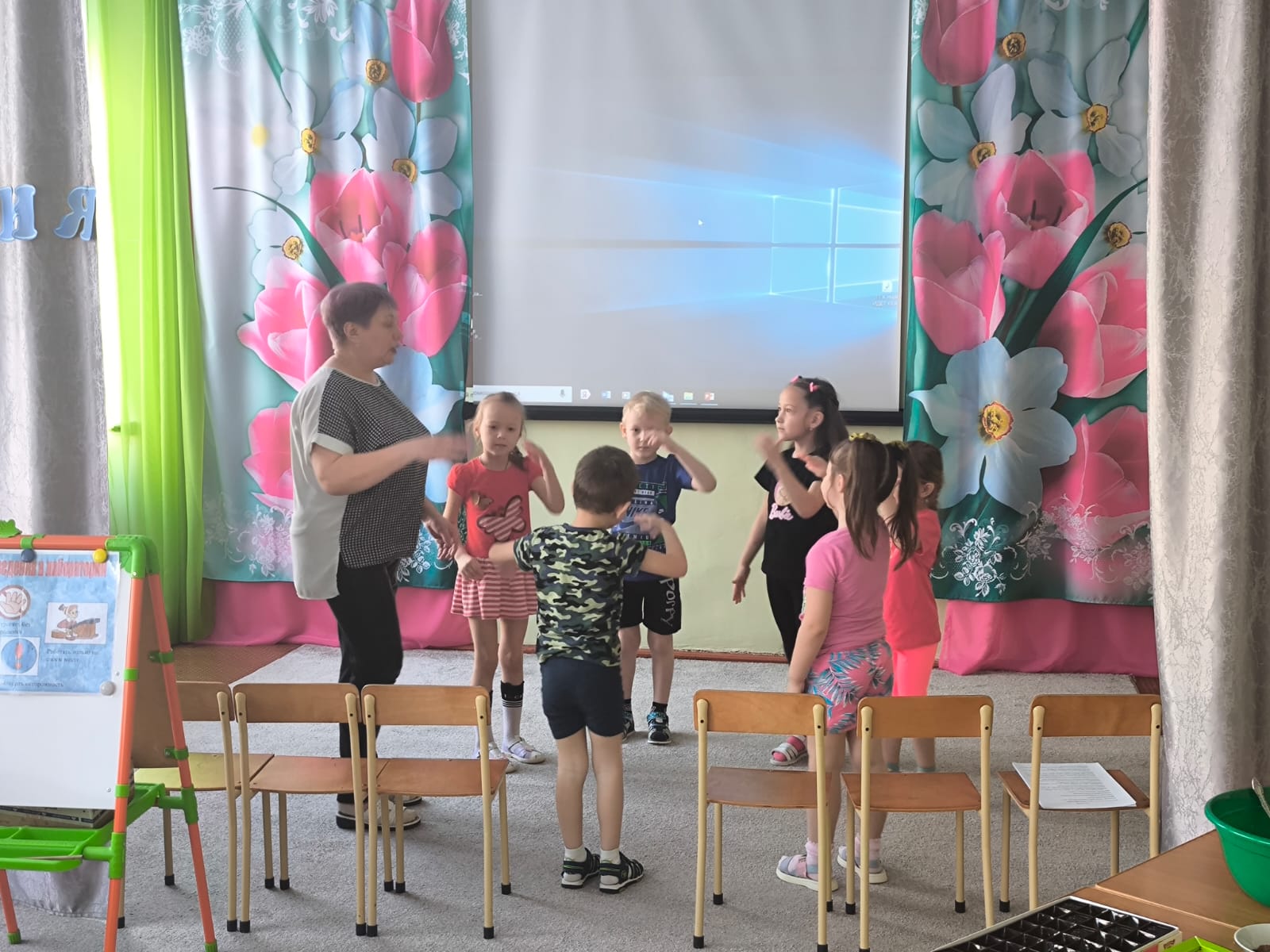 Раздается звонок на экране проектора.Воспитатель: - Ой, ребята нам кто-то звонит!На экране появляется Баба –Яга, и говорит, что все взрослые и дети пробовали шоколадные конфеты, а она никогда их не ела, и если дети ей не помогут с этой проблемой, то она навсегда заколдует все шоколадные фабрики и никто никогда больше не увидит конфет.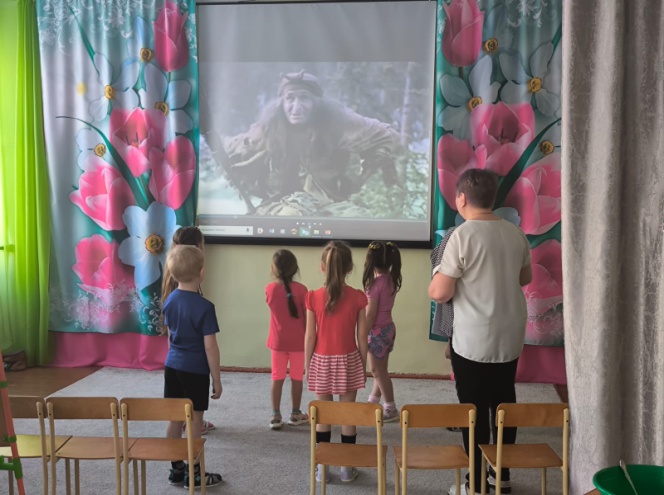 Воспитатель: - Вот, так задачка! Ребята, вы готовы отправиться в мир шоколада, и приготовить для Бабы –Яги конфеты?Воспитатель: - Тогда для начала, я предлагаю вам познакомиться с его   историей. Присаживайтесь на стульчики и посмотрим на экран.Рассказ и проведение опытов с использованием презентации.-Шоколад получают из плодов дерева, которое называется дерево какао. Шоколадное дерево боится холода и снега и растет там, где нет снега и зимы. Деревья какао растут в жарких странах. Дерево какао выглядит вот так. 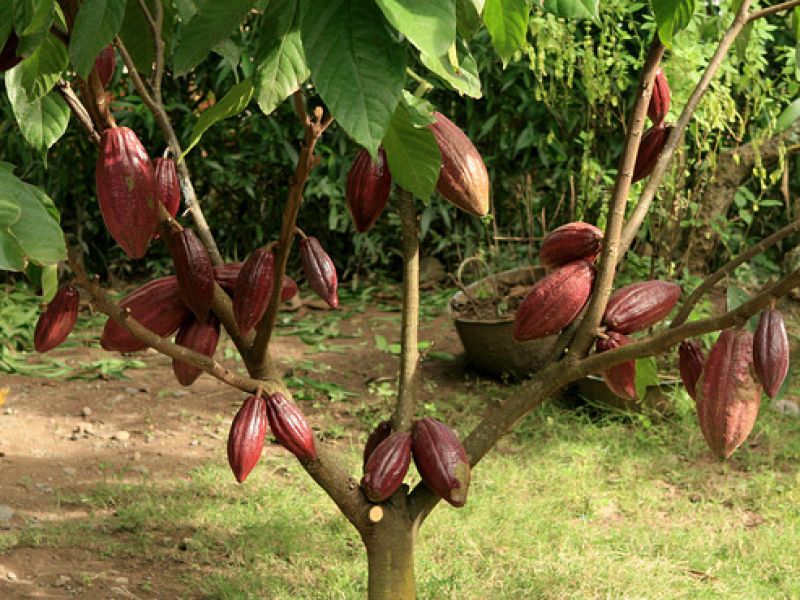  -Так выглядят цветы на шоколадном дереве, они растут не на ветках как у обычных деревьев, а прямо на стволе. 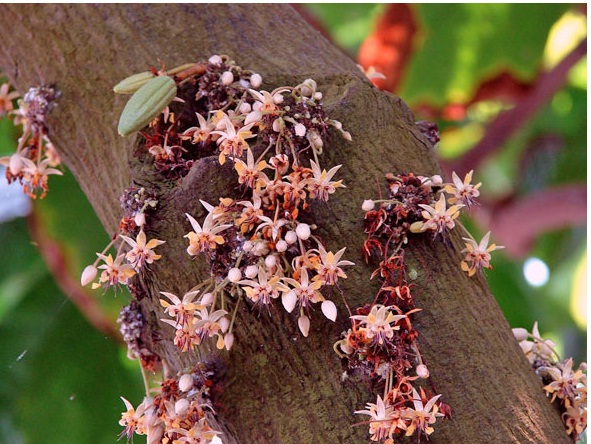  -Когда ствол Шоколадного дерева полностью покрыт плодами, то наступает время сбора урожая.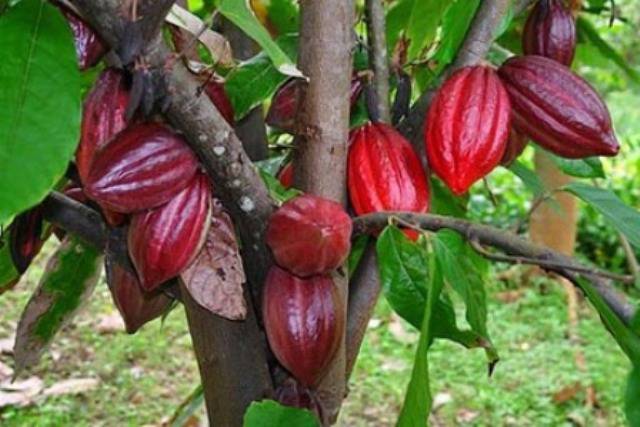 -Плоды какао похожи на лимоны, а внутри у плодов есть семечки- какао бобы. 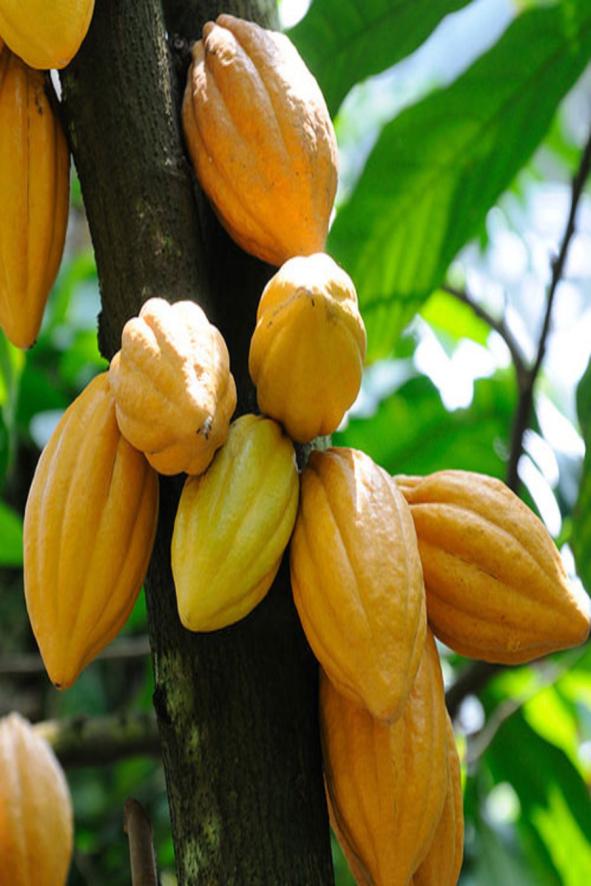 -После сбора урожая какао-бобы просушивают, и только после этого они попадают в нашу страну и на фабрики.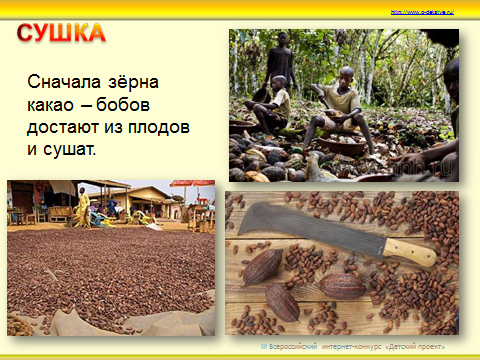 -Шоколад – это кондитерский продукт, который изготавливается с использованием какао плодов. Есть несколько видов шоколада – черный, молочный и белый. 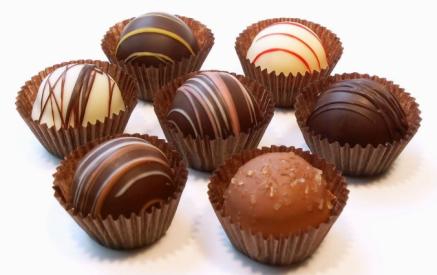 Воспитатель:-Ребята! Я предлагаю вам отправиться в лабораторию и узнать все «секреты шоколада». Давайте немного отдохнем, поиграем.Физкультминутка «Веселый шоколад». Приложение 2.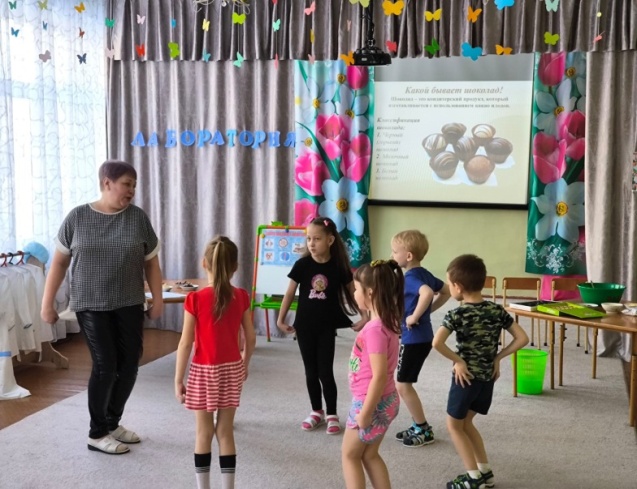 (Прошу детей надеть фартуки и чепчики, напоминаю правила поведения в лаборатории).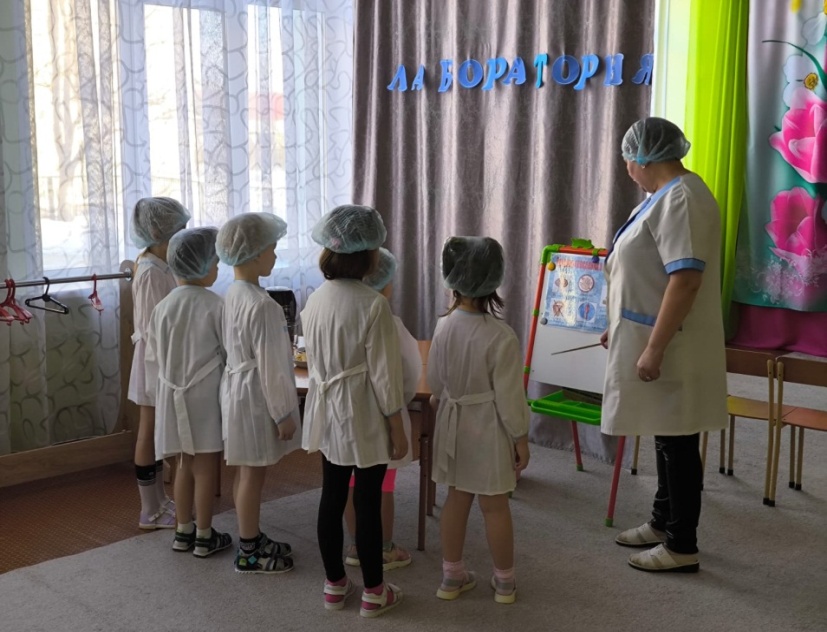 Опыт №1. Свойства шоколада.Воспитатель:-Перед вами два вида шоколада. Возьмите кусочек воздушного шоколада и попробуйте его на вкус. Какой вкус имеет шоколад? (вкусный, сладкий). А теперь черный шоколад, какой на вкус? (горький, горьковато-сладкий). Разломите шоколад на кусочки, он ломается, теперь давайте потрем его на терке, легко трется.Делаем вывод: Шоколад твердый, имеет свойство ломаться, он- хрупкий. 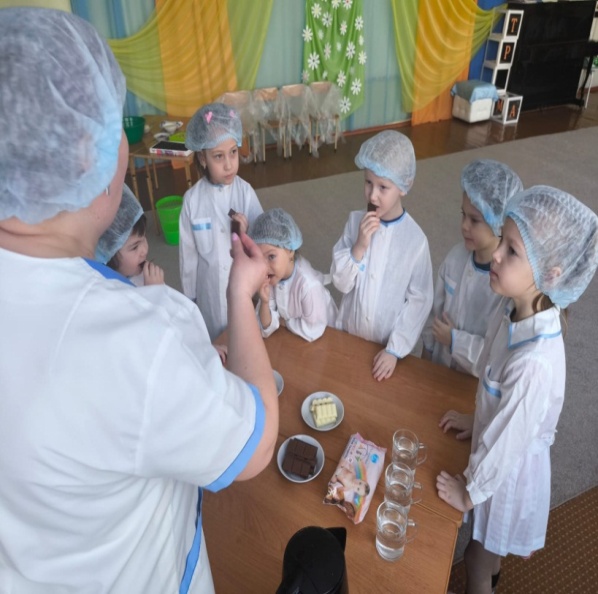 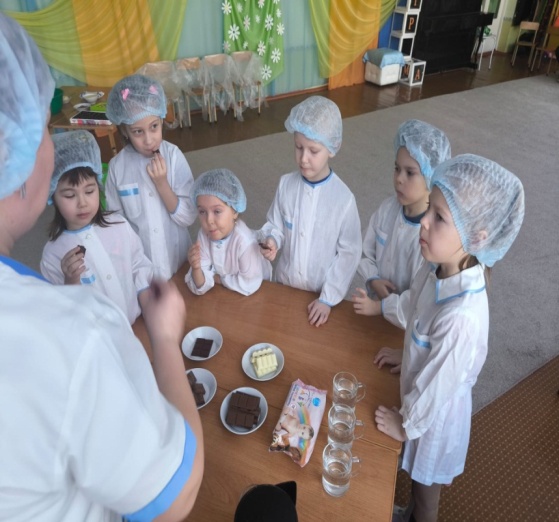 Опыт №2. Свойства шоколада в воде.Воспитатель:-В целях безопасности следующий опыт я проведу сама, а вы наблюдайте. В этой емкости горячая вода, а в другой холодная. Беру дольки шоколада и кладу в горячую, и в холодную воду. Что произошло с шоколадом в горячей воде? (растворился). В холодной? (утонул).Делаем вывод: в горячей воде шоколад растворяется, в холодной он опускается на дно.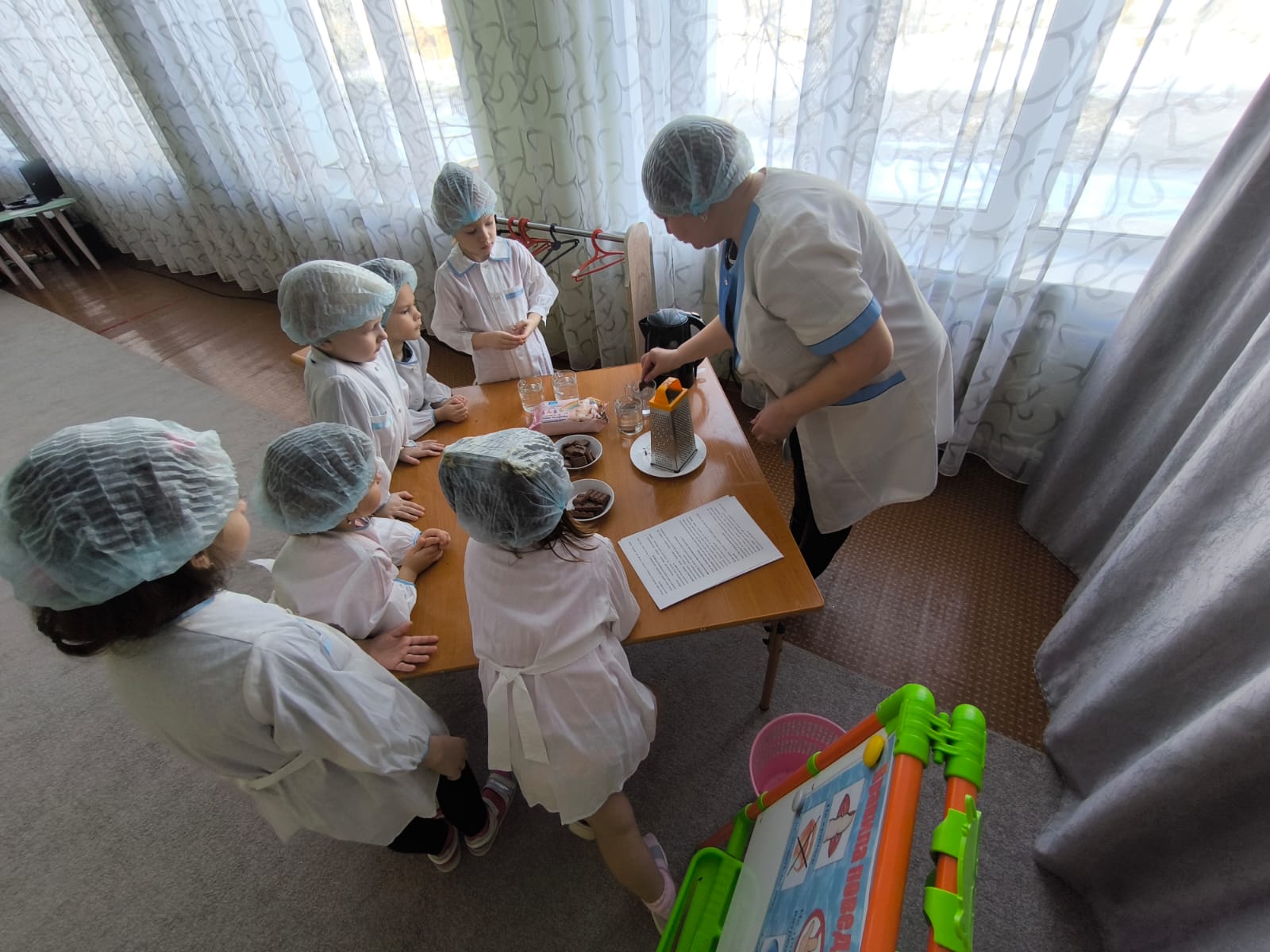 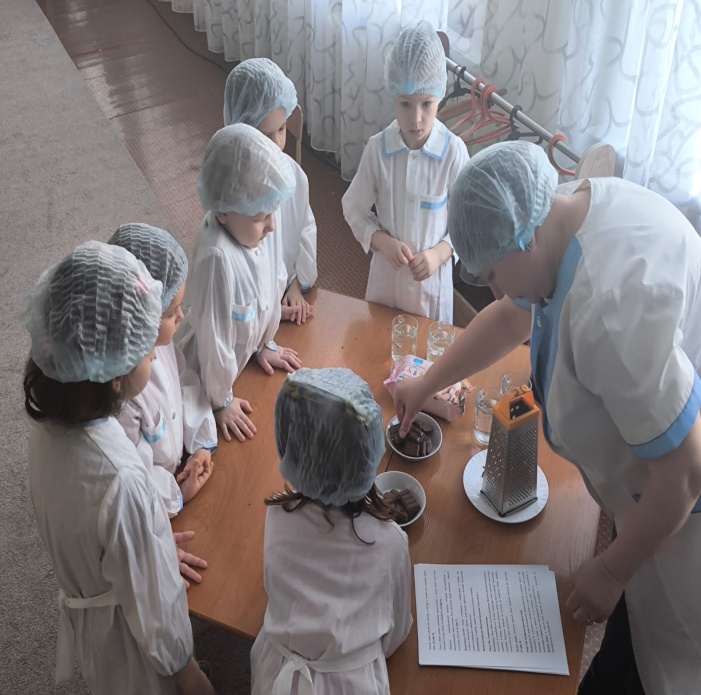 Опыт №3. Плавление шоколада в руках.Воспитатель:-Возьмите кусочек шоколада положите в руку, сожмитекулачок, и подержите так, а теперь разожмите кулачок. Что произошло с шоколадом? (растаял). А что произошло с вашими ручками? (они выпачкались шоколадом). А почему так произошло?Делаем вывод: шоколад при нагревании тает.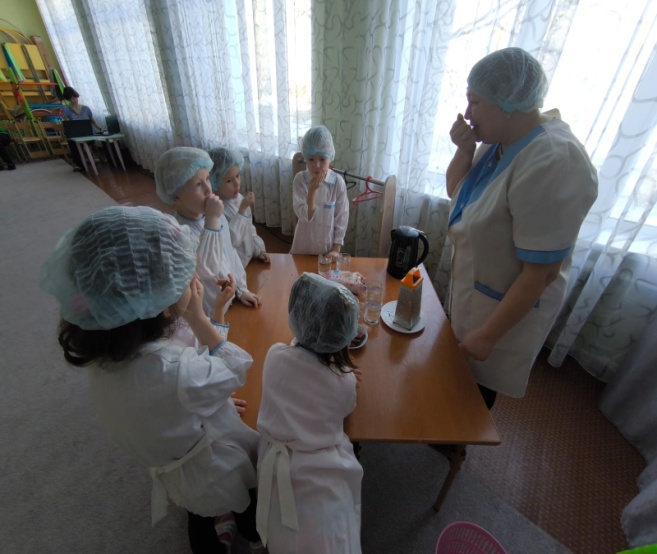 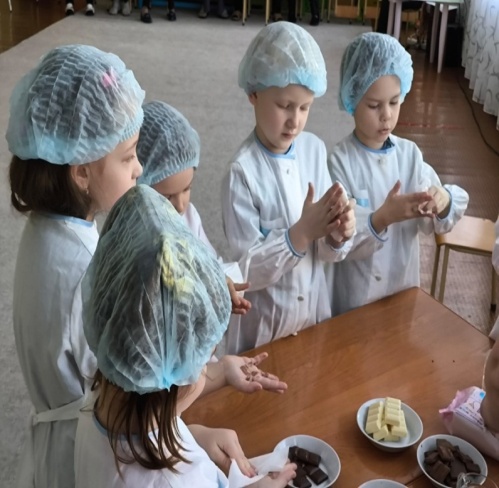 Воспитатель:-Ребята при на столах лежат салфетки, воспользуйтесь ими.Опыт №4. Тонет не тонет.Воспитатель:-А теперь возьмите кусочек темного шоколада и положите в стакан с водой. Что произошло с шоколадом? (шоколад утонул). А теперь положите кусочек от воздушного шоколада. Что произошло с шоколадом? (шоколад всплыл на поверхность).  Как вы думаете, почему один кусочек всплыл, а другой нет. Это произошло потому, ребята, что в этом шоколаде (педагог показывает воздушный шоколад) имеется воздух, который помогает ему всплыть из воды и плавать. Так какой же мы можем сделать вывод?Делаем вывод: Шоколад может тонуть, если он плотный, и может плавать, если в нем имеется воздух.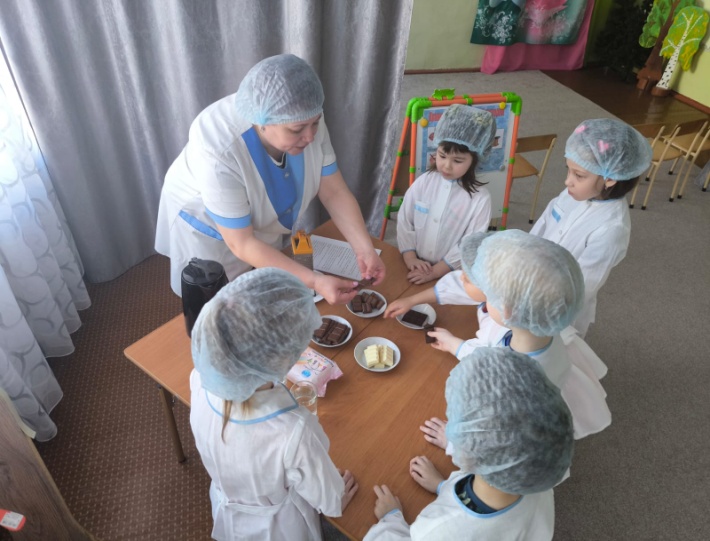 (Работа в лаборатории закончена садимся на стульчики).-Шоколад является источником энергии, потому что в нем содержится магний и калий, необходимые для работы мышц, он полезен для сердца и конечно же поднимает настроение. Но если его употреблять в больших количествах он может стать виновником лишнего веса, будут болеть зубы, может вызвать аллергию. Воспитатель: - Ребята! Мы с вами узнали все секреты о шоколаде! Теперь вы настоящие мастера- шоколатье! Так называется профессия человека, который занимается изготовлением шоколада. Нам нужно помочь Бабе Яге, она ни разу не пробовала конфет! Я предлагаю вам побыть в роли шоколатье. Прежде, чем начнем готовить конфеты, я предлагаю вам подготовить наши ручки, давайте сделаем зарядку для наших пальчиков.Пальчиковая гимнастика «Готовим шоколад».Приложение 3.Воспитатель: -Проходим в наш кондитерский цех. Но как настоящим шоколатье нам нужно надеть халаты и шапочки, вытереть салфетками руки. (Обсуждение технологии приготовления конфет, объяснение нового слова- ингредиенты (это вещества, которые входят в состав рецепта), рецепт (Приложение 4.) 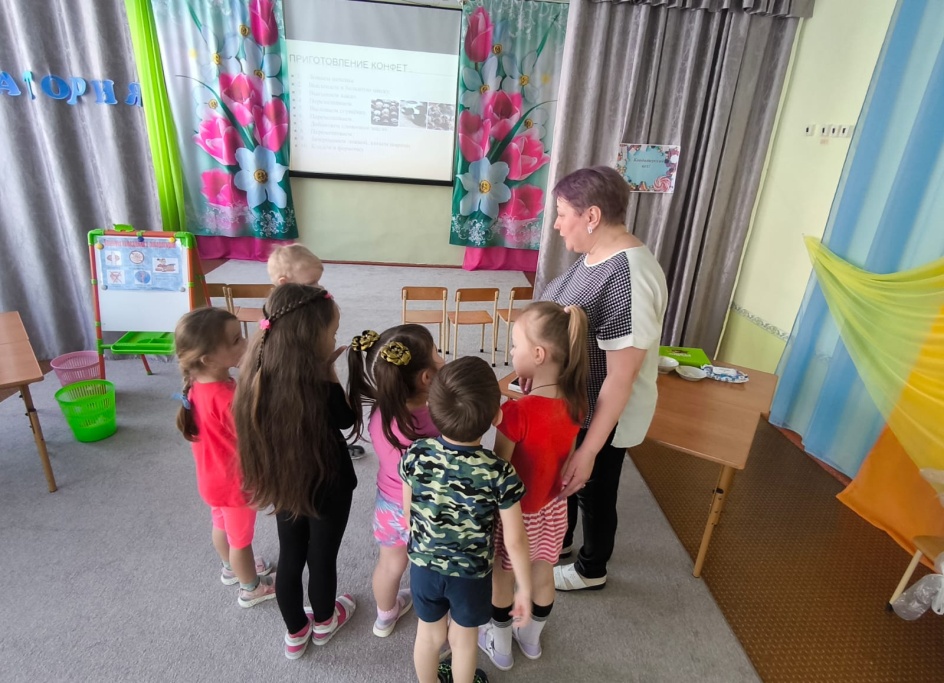 Подходят к столам (играет спокойная музыка). Каждый ребенок берет тарелочку с названым продуктом и аккуратно выкладывает в общую чашу, и все ингредиентыперемешиваются (пробуем на вкус), зачерпываем ложкой, катаем шарики, и складываем в форму.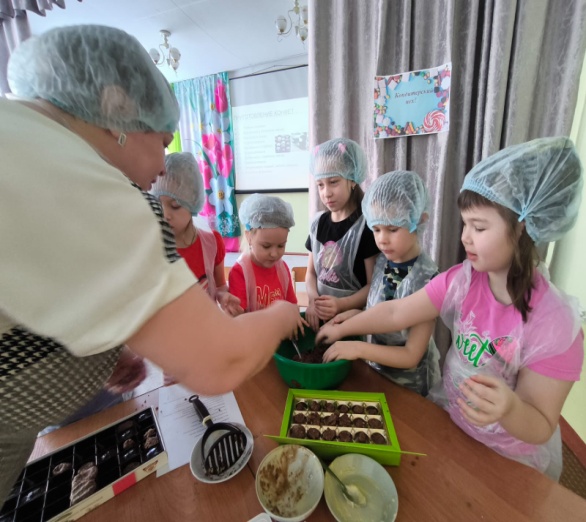 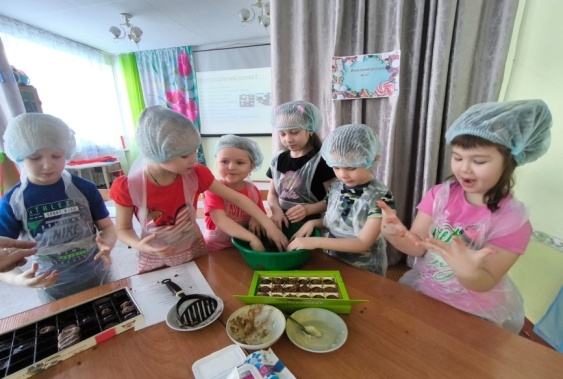 Воспитатель: - Молодцы, ребята! Вы настоящие мастера шоколатье! Я думаю Баба- Яга, когда она наконец-то, попробует ваши конфеты, будет очень довольна, у нее поднимется настроение, она станет доброй и передумает заколдовывать шоколадные фабрики.Воспитатель: - Конфеты для нее мы отправим по почте, на адрес: «Дремучий лес, избушка на курьих ножках», для Бабы- Яги.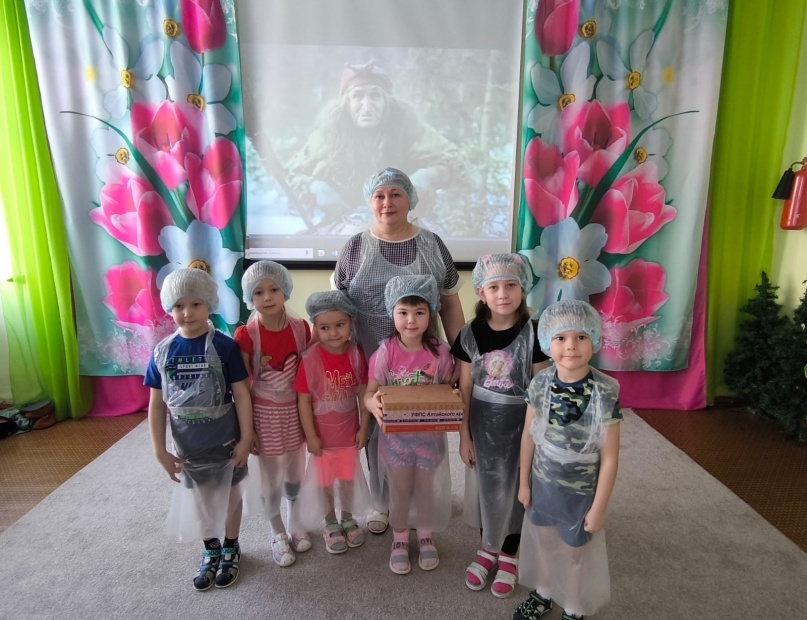 Итог.Воспитатель: -Где мы сегодня с вами побывали? Что же нового вы узнали о шоколаде? Что вам понравилось больше всего?Что такое шоколад, из чего он изготавливается, откуда он к нам пришел. (Шоколад – сладкое лакомство, изготавливается из какао – порошка, какао – порошок из какао – бобов). Шоколад бывает разным на вкус (сладкий, горьковато-сладкий), по форме, по составу, чем больше в шоколаде какао – порошка, тем он более горький на вкус.Шоколад может ломаться, он хрупкий.От тепла шоколад тает.Человек, который занимаетсяизготовлением шоколада, называется шоколатье.
Воспитатель:- Мы сегодня с вами были исследователями и не беда, что было трудно. Вы же настоящие ученые, а они преодолевают много трудностей, чтобы сделать открытия.Дети пробуют приготовленные конфеты и угощают ими гостей, желают им хорошего настроения, пусть у вас все будет в шоколаде!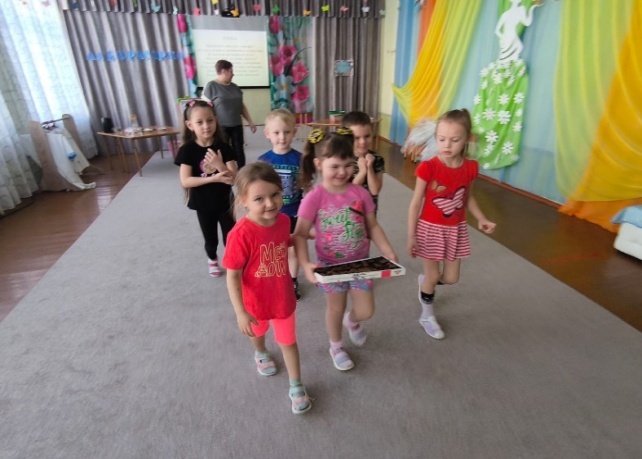 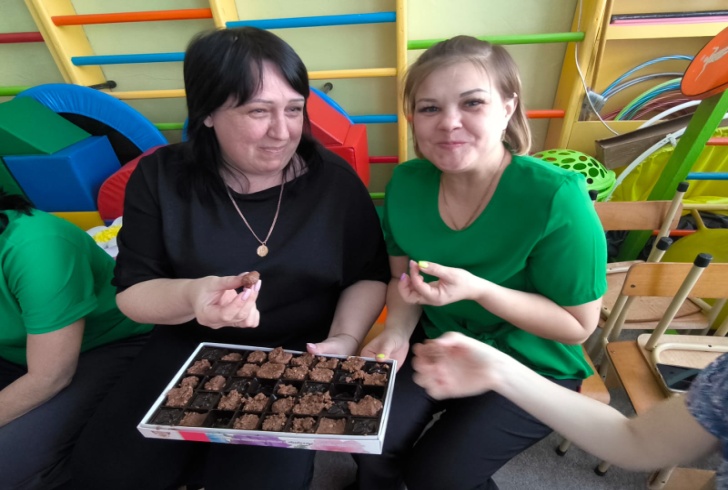 Приложение 1Упражнение на эмоциональный настрой.Мы еще, конечно, дети (присели изображают детей)Но хотим знать все на свете. (Рука ко лбу смотрят в право в лево)Сто вопросов зададим (Указательный палец к виску) Но и сами не сидим (Шагают на месте)Учимся стараемся (Руки перед собой сложили)Дружно занимаемся (Берутся за руки делая круг)Все у нас получится (Руки вверх поднимают)Ведь мы же только учимся! (Улыбаются друг другу).Приложение 2.Физкультминутка «Весёлый шоколад» Раз, два, три, четыре, пять, (Шагать на месте).Бобы какао надо взять.В порошок все растереть. (Тереть ладошки одну о другую).Громко песенку запеть. (Хлопки).Вкусный, сладкий шоколад. («Пружинка»).Приготовить каждый рад.Продолжаем: шесть, семь, восемь,Какао масло нужно срочно!  (Сжимать и разжимать пальцы рук).Сыпем сахар, ванилин. (Собрать пальцы в щепотку).Запоем все, как один: (Хлопки).Вкусный, сладкий шоколадПриготовить каждый рад.Девять, десять – нелегко! (Качать головой).Добавляем молоко (Кружиться дробным шагом).Все по формам разольём, (Круговые движения руками).И немножко подождём. (Кулачок под щёчку).Вот готов наш шоколад – (Хлопки, прыжки).Приложение 3.Пальчиковая гимнастика «Готовим шоколад».Если взять сгущёнки банку (Пальцы обеих рук соединяют в круг.)И горячий шоколад, (Изображают, как льют шоколад)Взять немножечко орехов, (Стучат кулачок о кулачок)Земляничный мармелад. (По очереди соединяют пальчики рук с большими пальцами в колечко)Взять халвы четыре ложки,(Загибают по очереди 4 пальца руки)Вафельной добавить крошки, (Показывают, как сыпет крошку)Хорошо всё размешать, (Изображают, как мешают)От такого шоколада (Хлопают в ладоши).Нас потом не оторвать (Гладят по животу. Выставляют большой палец вверх.)Приложение 4.Рецепт.1.Ломаем печенье 2.Высыпаем в большую миску.3. Высыпаем какао.4.Перемешиваем.5.Выливаем сгущёнку.6.Перемешиваем.7.Добавляем сливочное масло.8.Перемешиваем.9.Зачерпываем ложкой, катаем шарики.10.Раскладываем в разные формочки.